 ANNIE HOGAN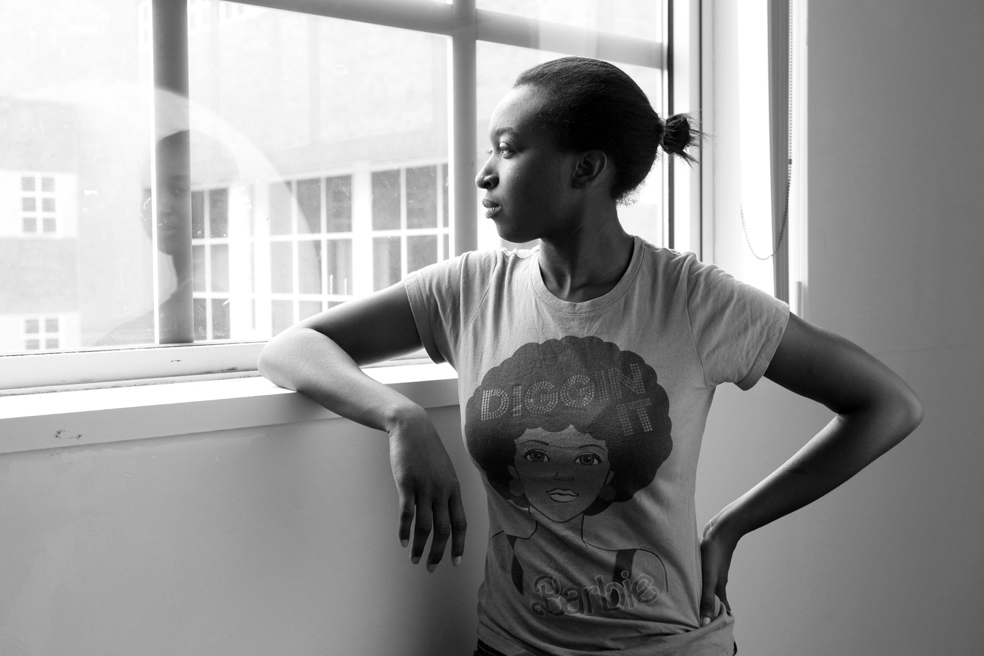       	Shardé, 20” x 30”, Pigment print, 2014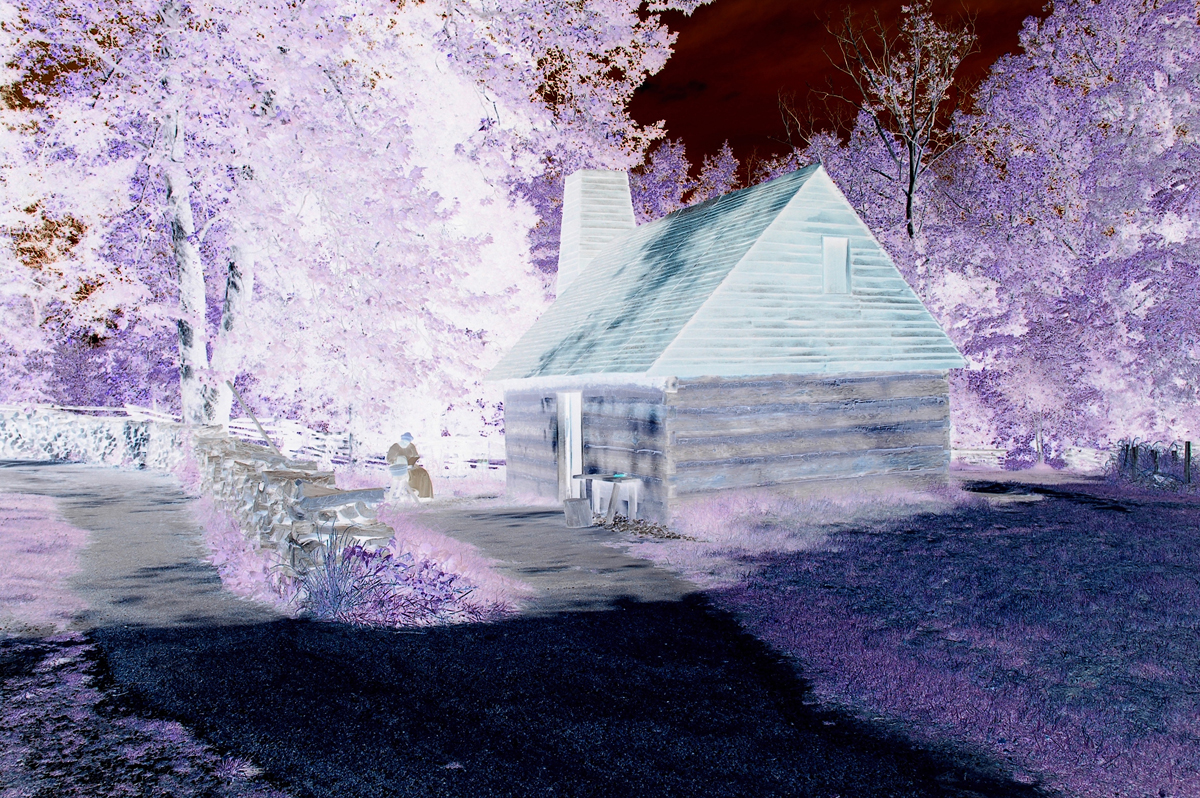      	Under a blood red sky, Williamsburg, from the Half Seen Half Told series, VA, 2013, 20 x 30” Pigment print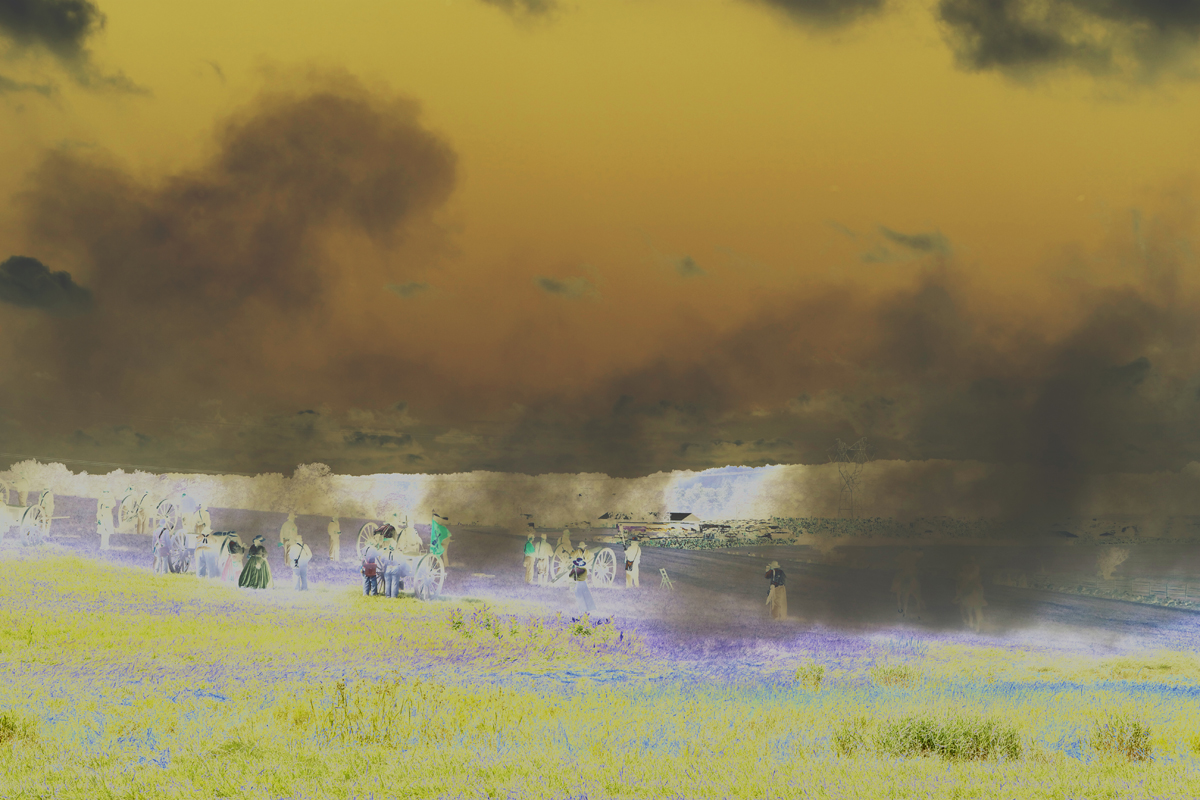           	Over a blood-soiled land, Gettysburg, from the Half Seen Half Told series, PA, 2013, 20 x 30” Pigment print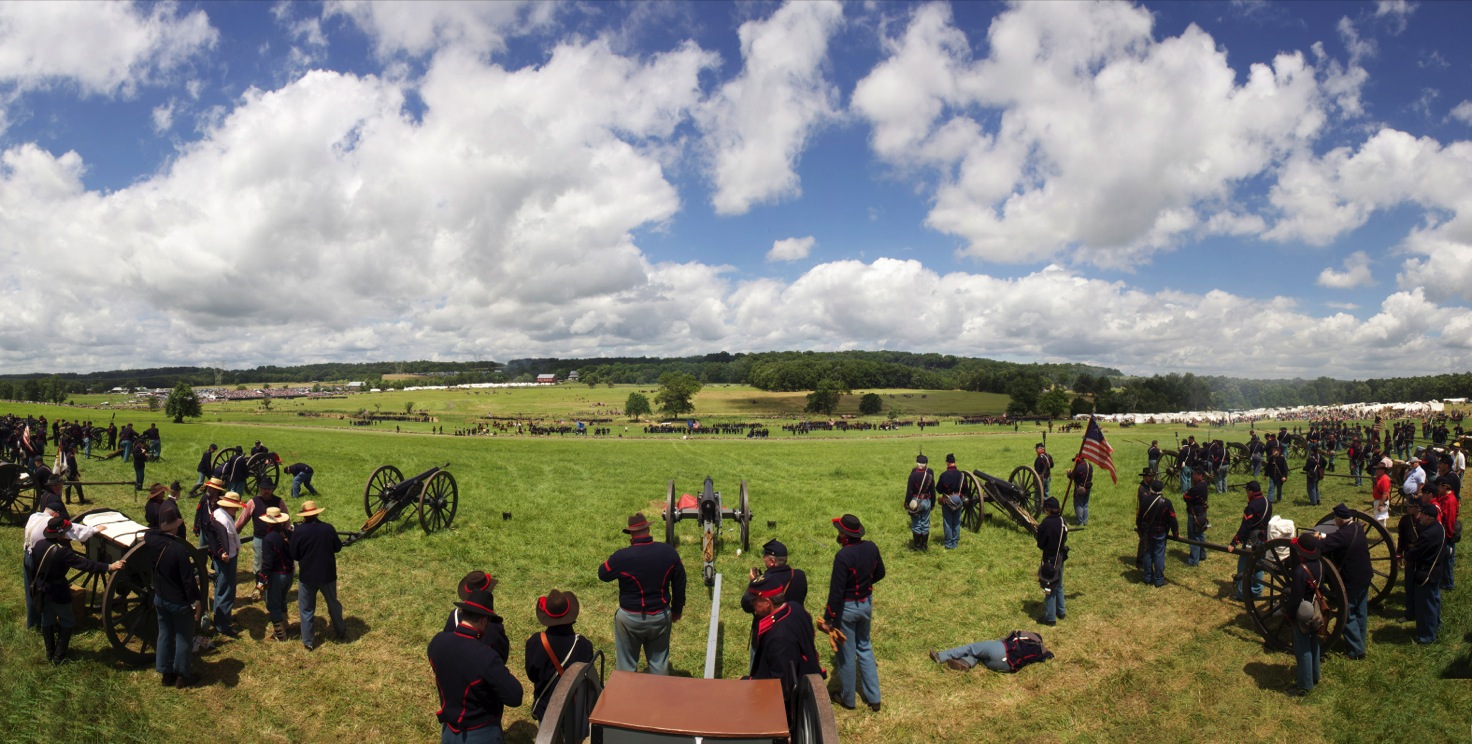 Heatstroke from the No Joke series, 18” x 40”, Pigment print, 2014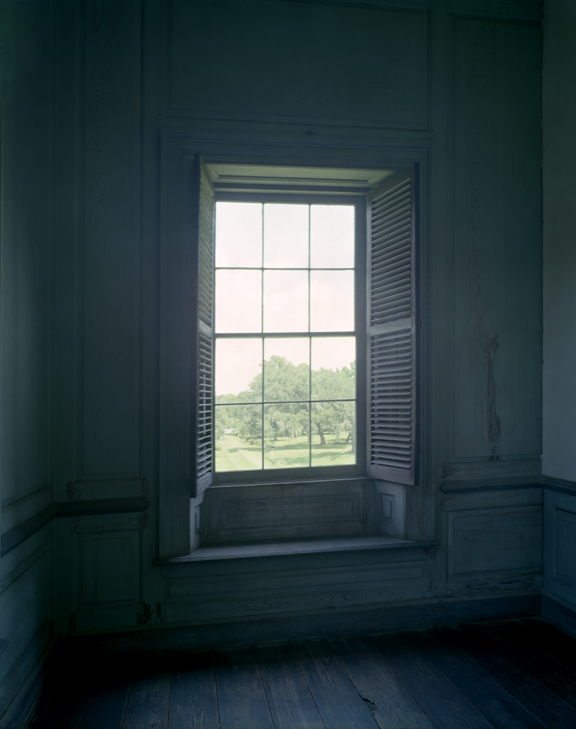 Single view, from the Asymmetry series, 2012, 50” x 40”, Type C print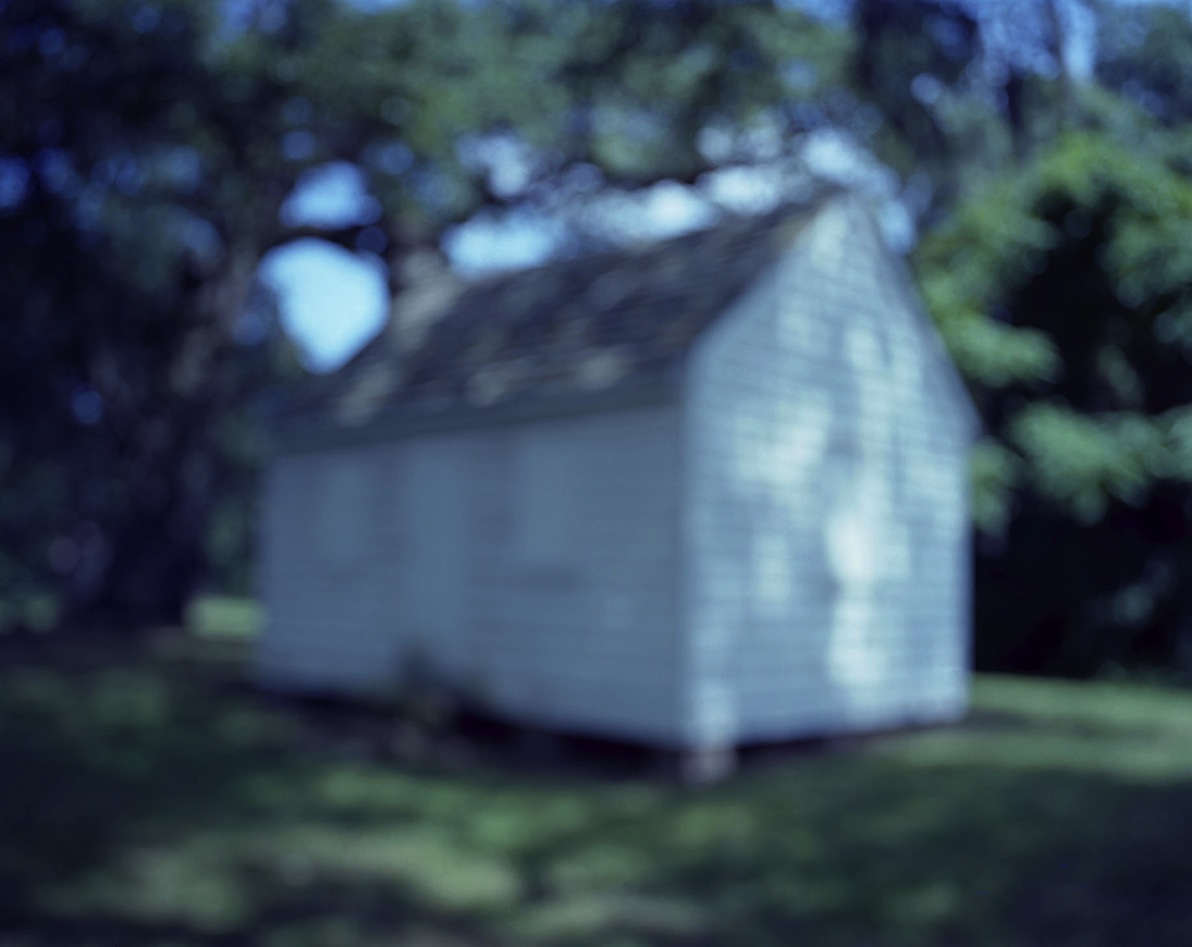 Half Seen, 2009/13, 40” x 50”, Pigment print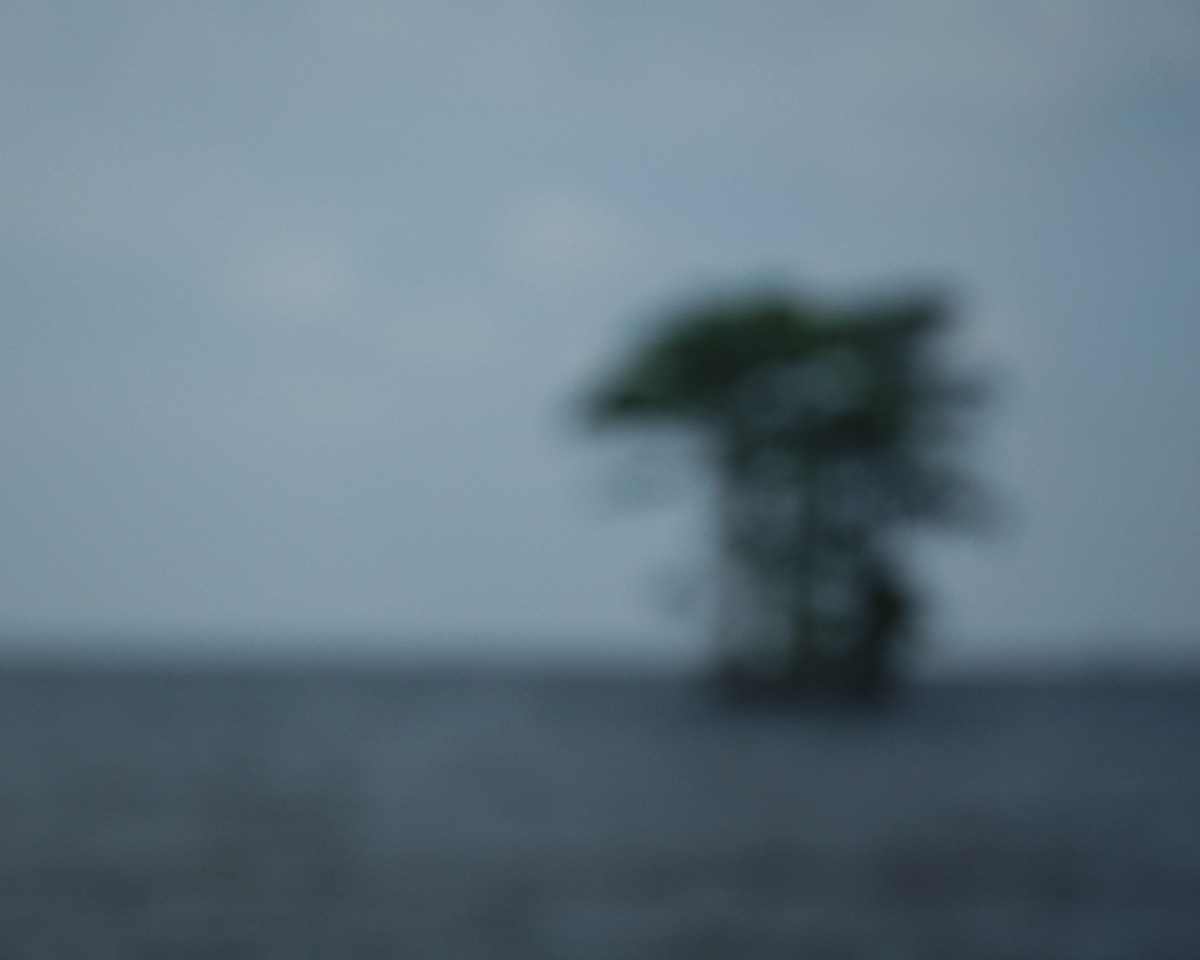 Half Seen, 2010/13, 40” x 50”, Pigment print	Half Seen Half Told #1, 2013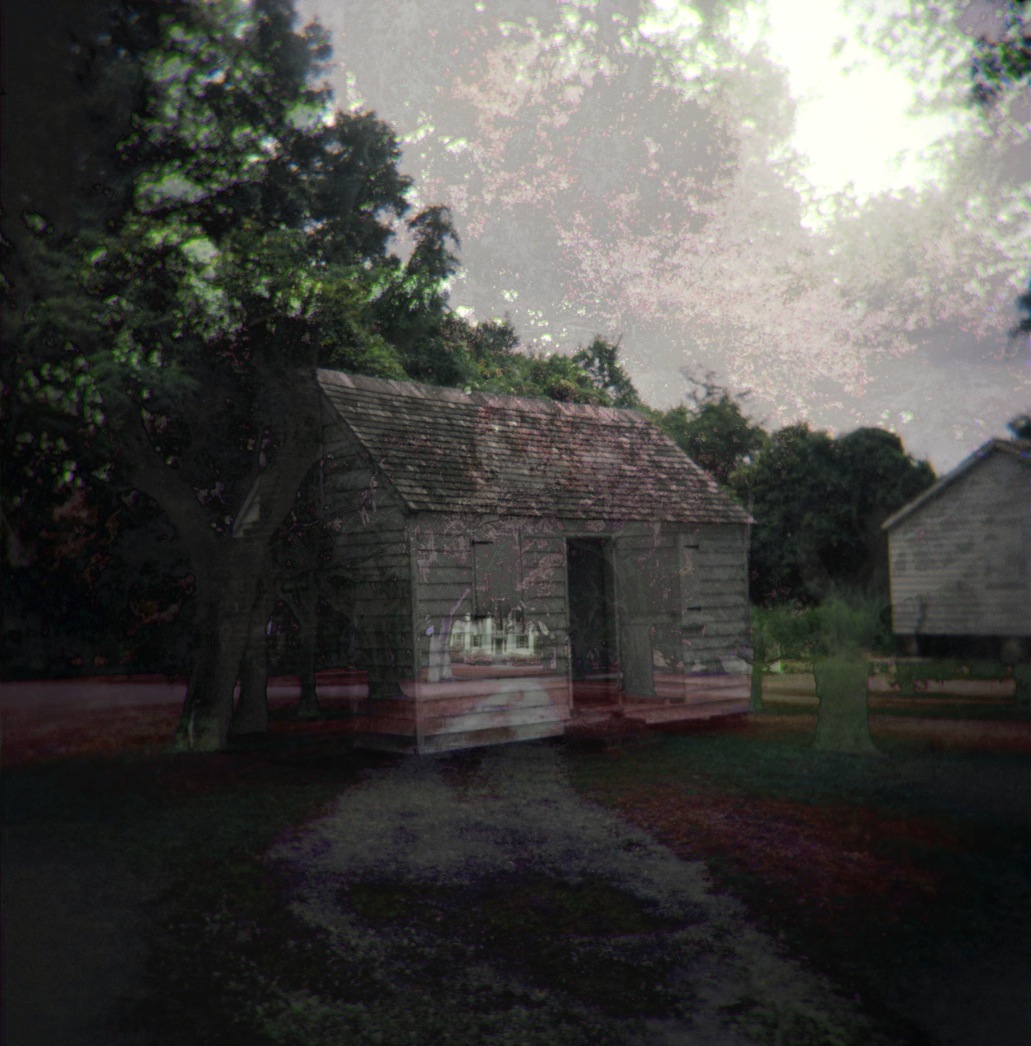     Half Seen Half Told #2, 2013  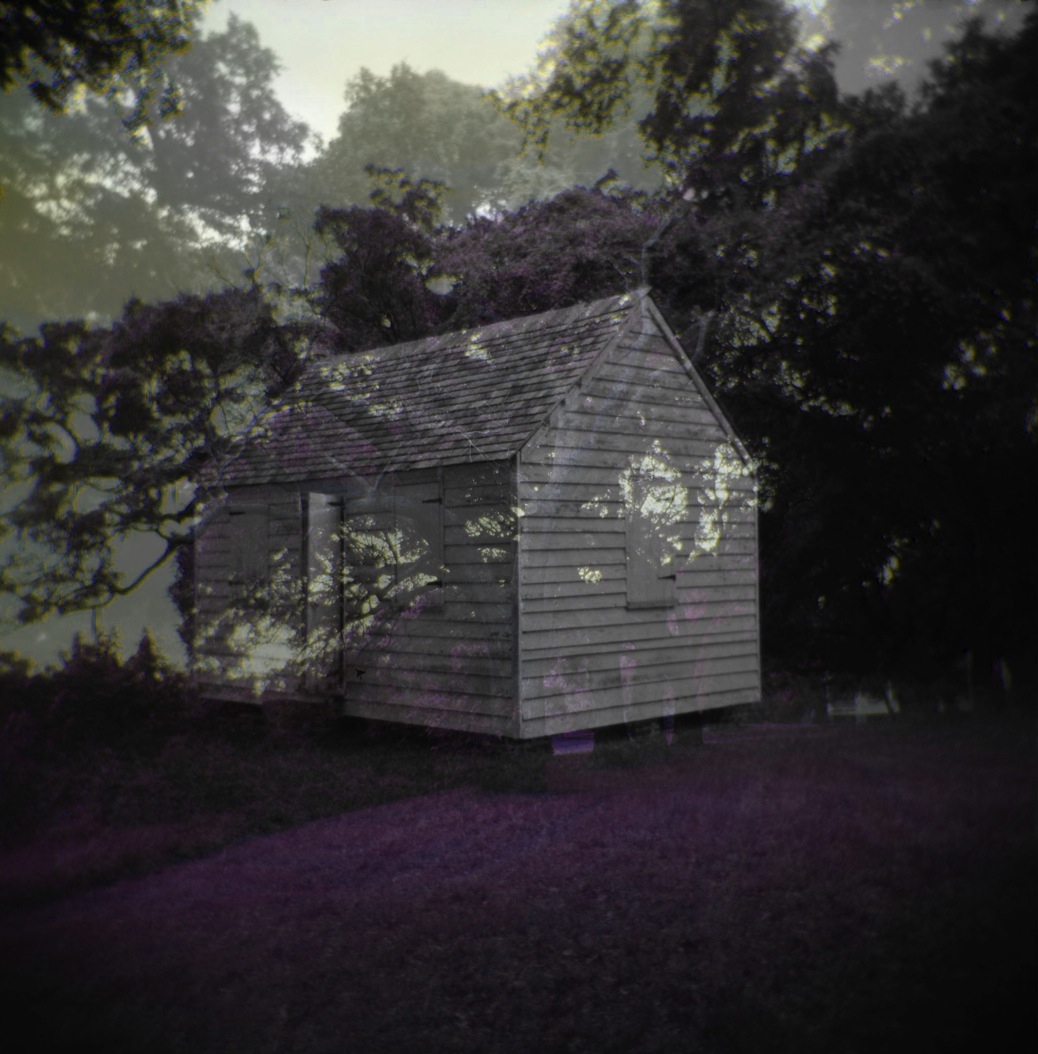 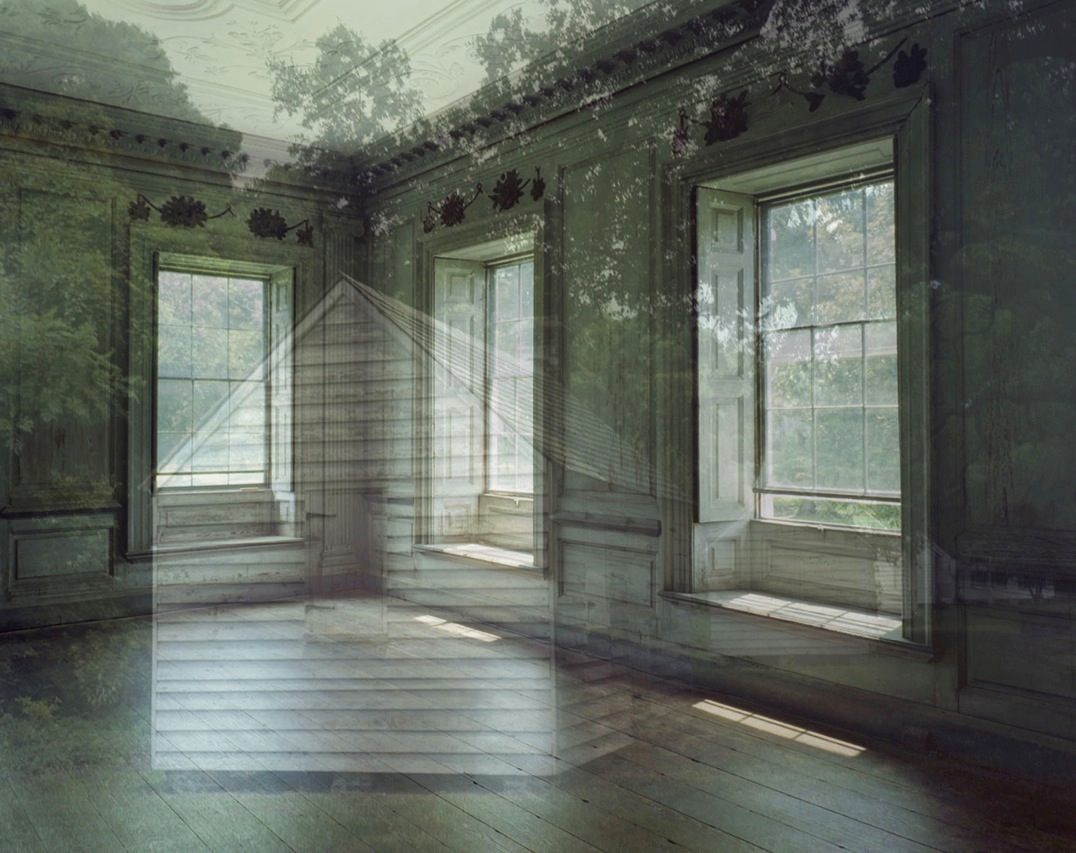 Untitled 1 from the Double Vision series, 2009, 40” x 50”, Type C print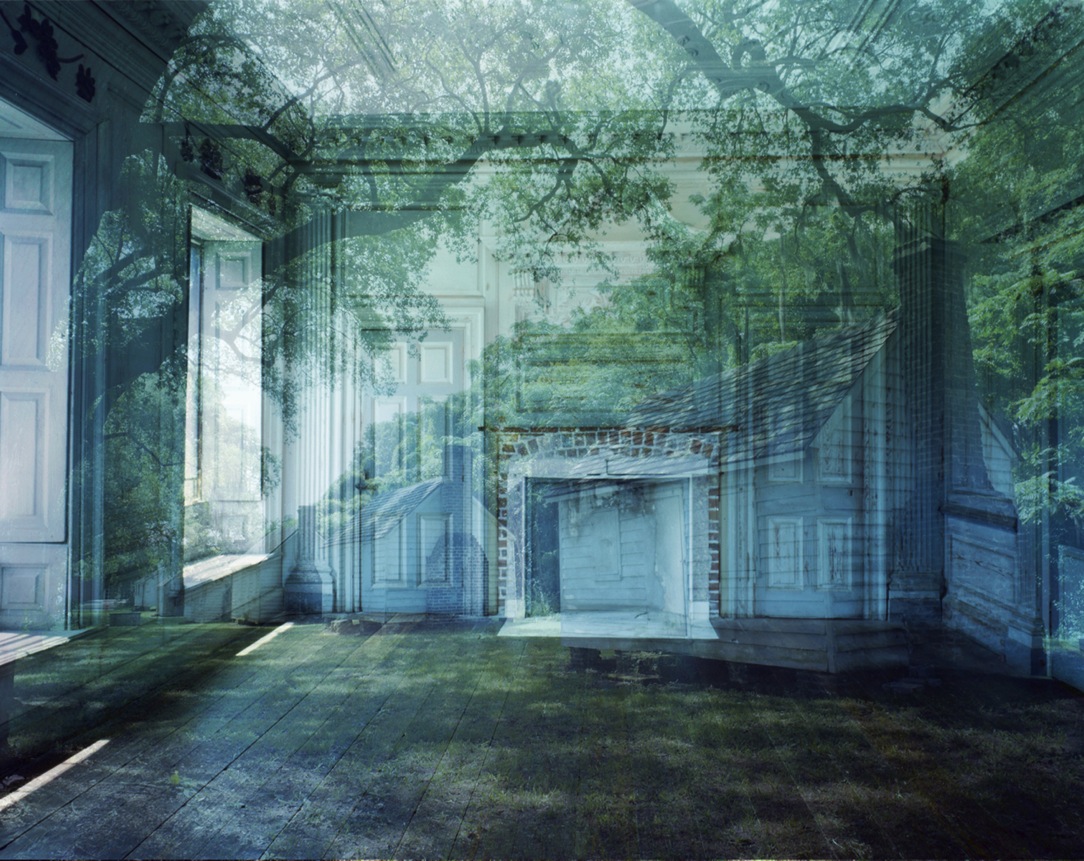 Untitled 2 from the Double Vision series, 2009, 40” x 50”, Type C print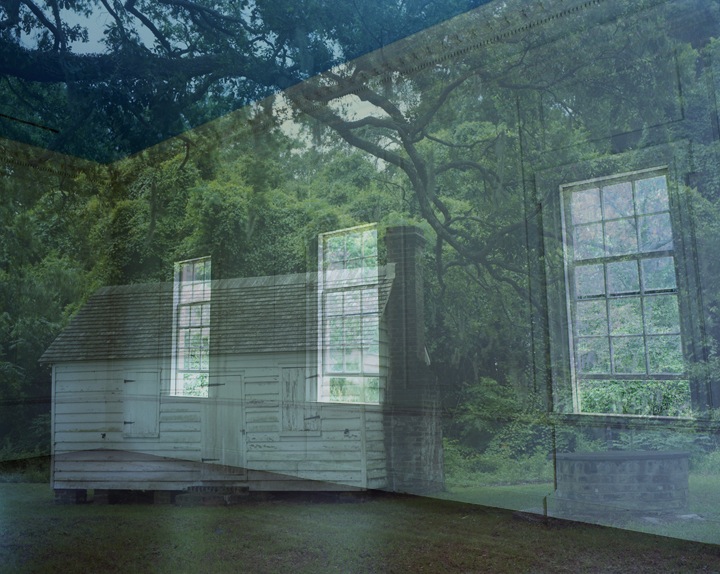 Untitled 3 from the Double Vision series, 2010, 40” x 50”, Type C print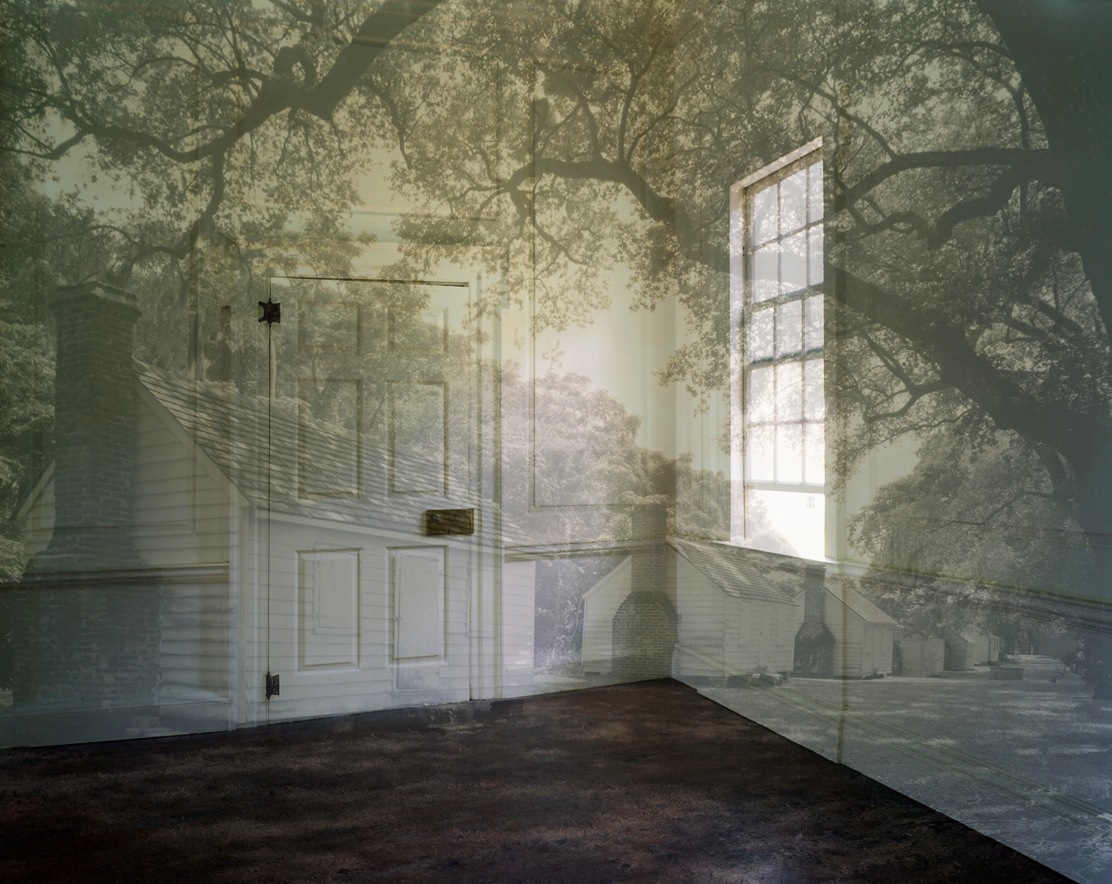 Untitled 5 from the Double Vision series, 2011, 40” x 50”, Type C print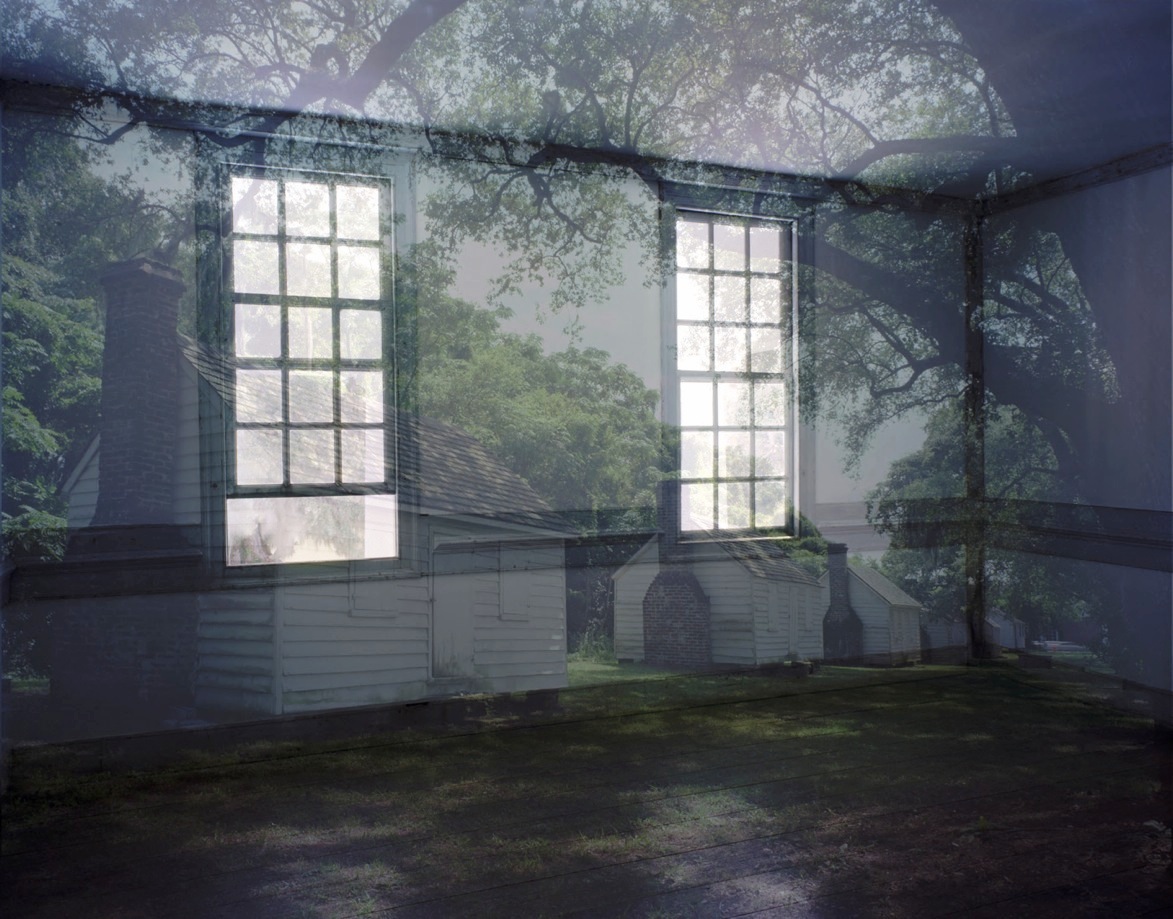 Untitled 6 from the Double Vision series, 2011, 40” x 50”, Type C print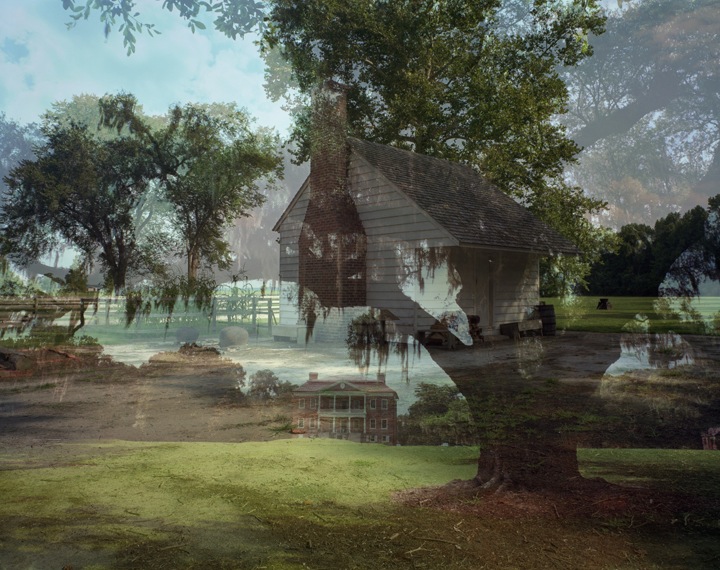 Untitled 8 from the Double Vision series, 2011, 40” x 50”, Type C print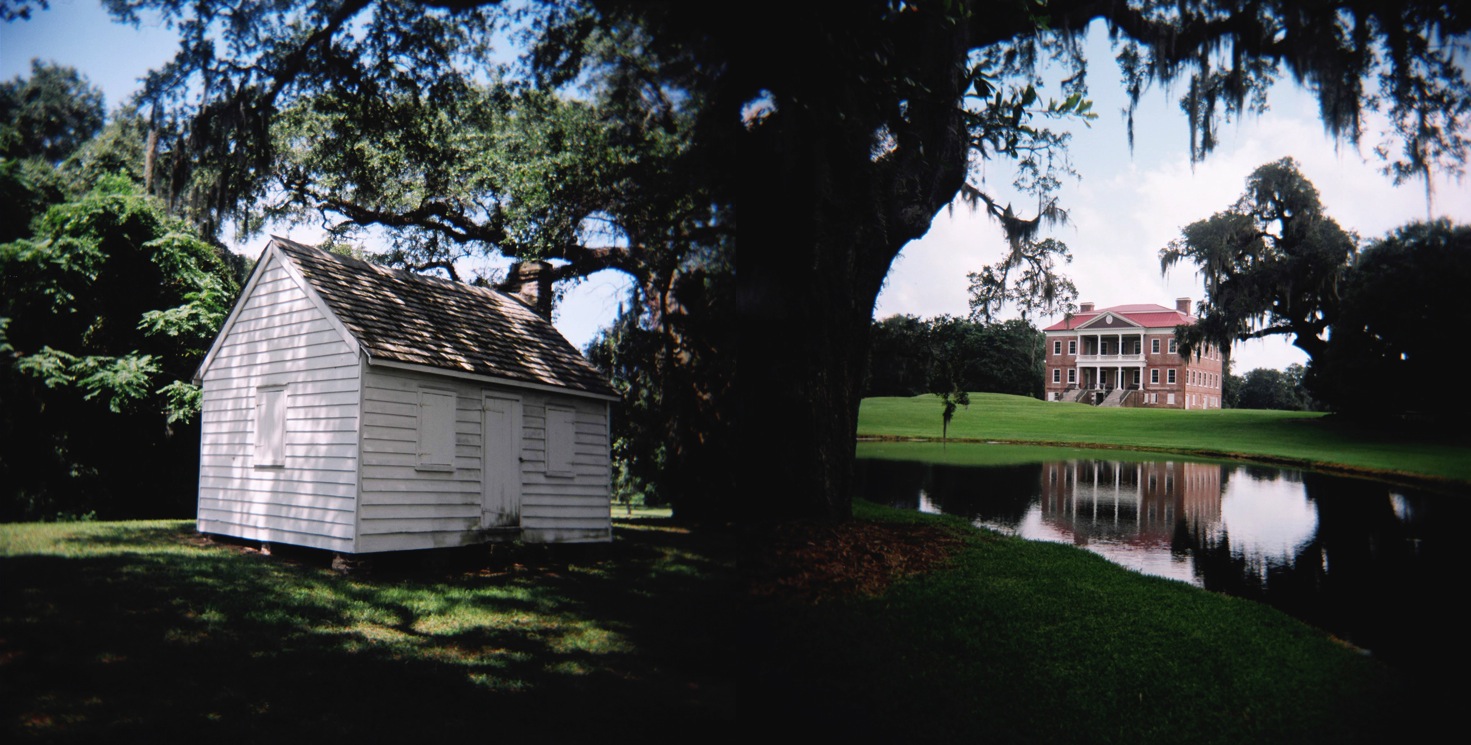 Forced from the Asymmetry series, 2011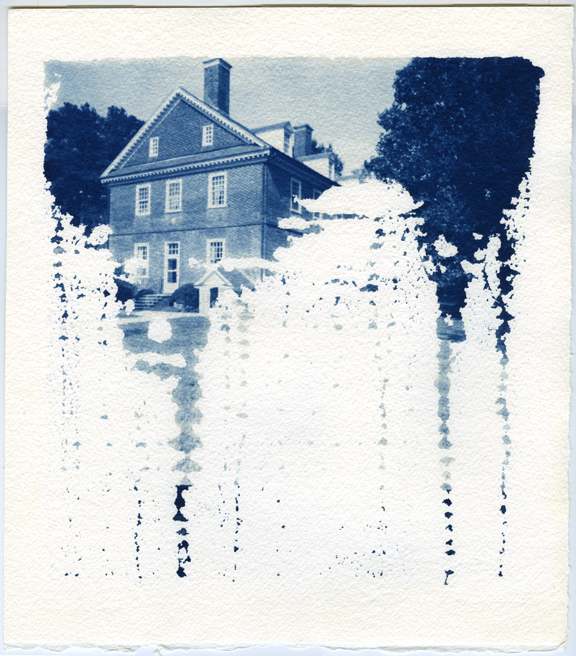 Bloodline (Berkeley Plantation, VA) from the Asymmetry series, cyanotype from pinhole film negative, 12 x 10”, 2009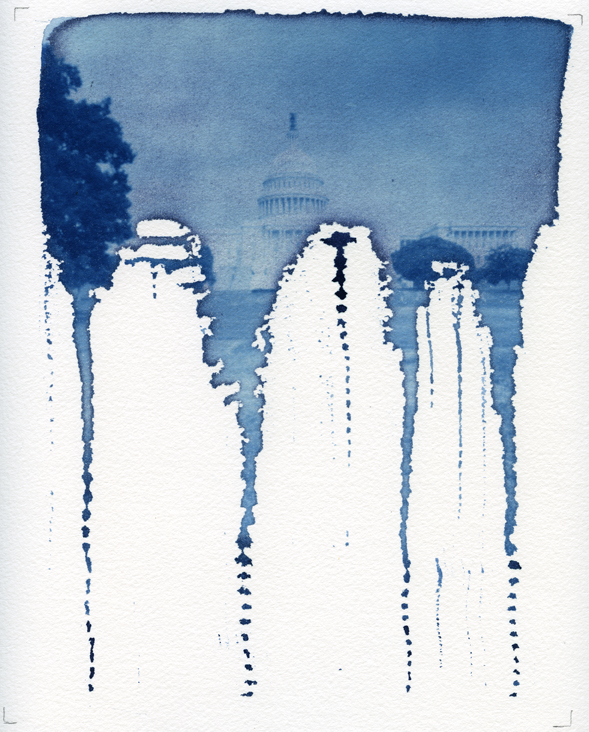 Bloodline (The Capitol, DC), from the Asymmetry series, cyanotype from pinhole film, 12 x 10”, 2011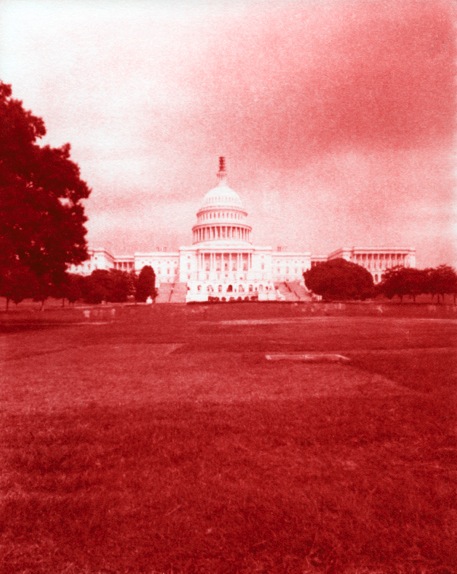 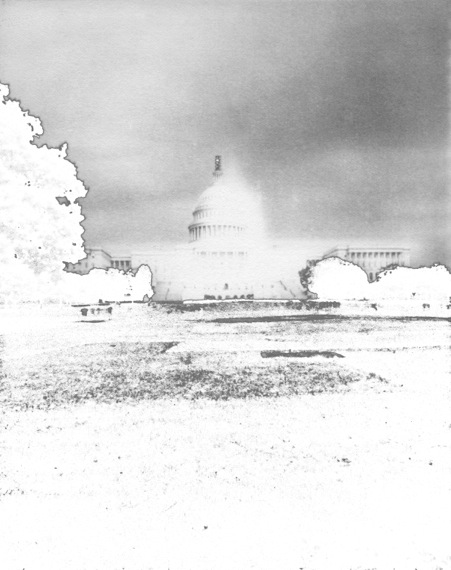 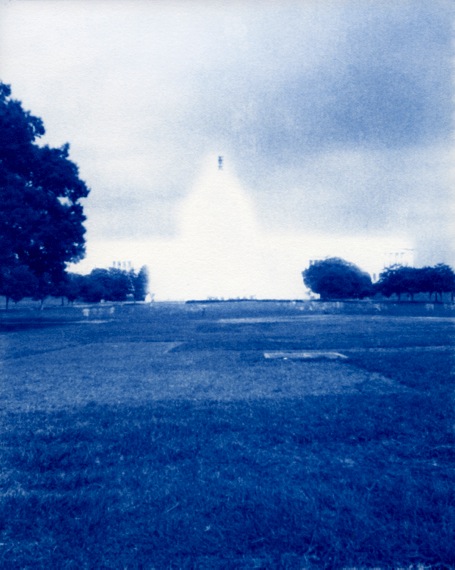       Bombs Away Dream Baby (Red White & Blue), 2009, 3 x 60 “x 45”, pigment prints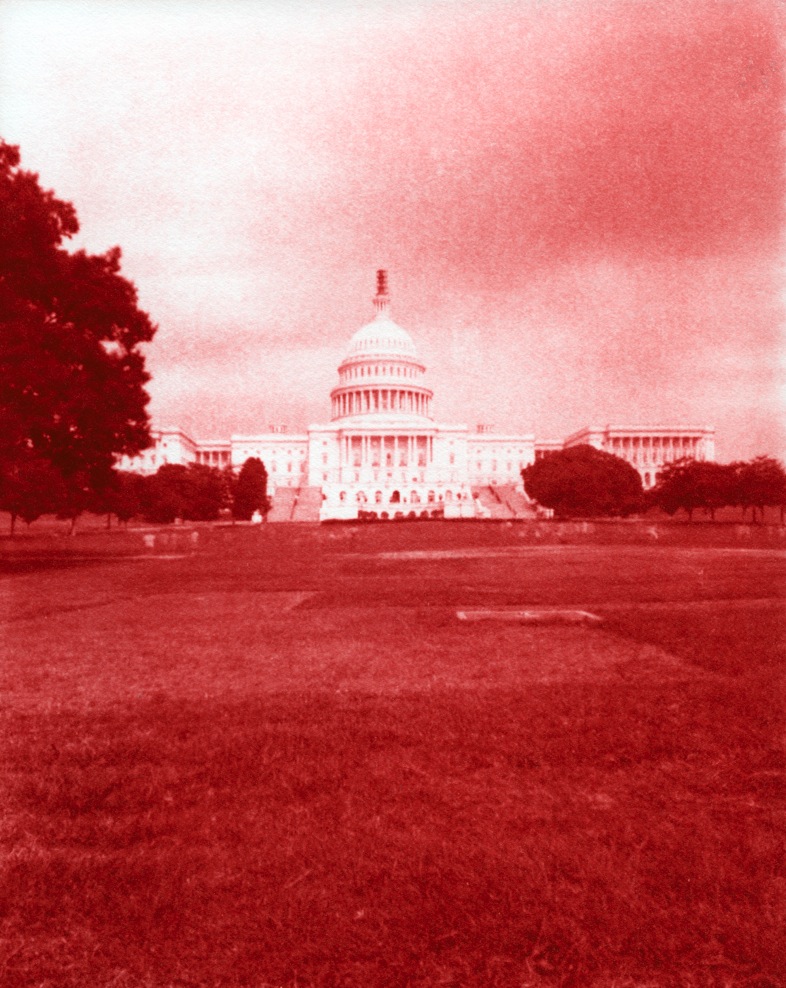 Bombs Away Dream Baby (Red), 2009, 60 “x 45”, pigment print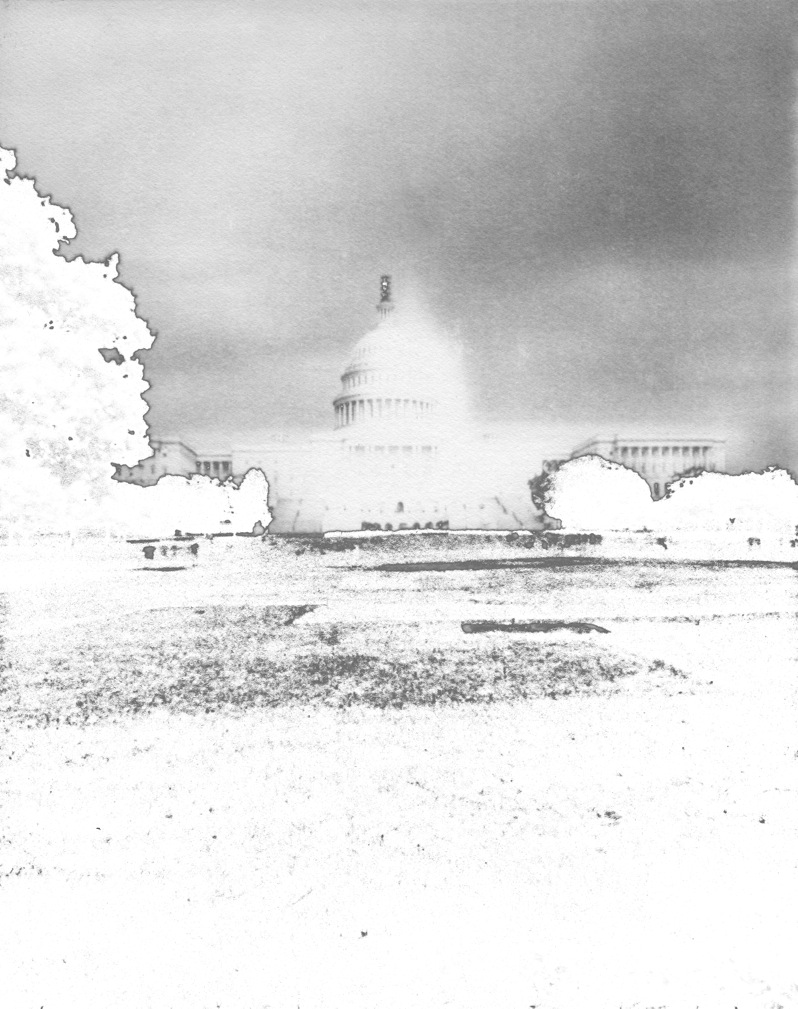 Bombs Away Dream Baby (White), 2009, 60 “x 45”, pigment print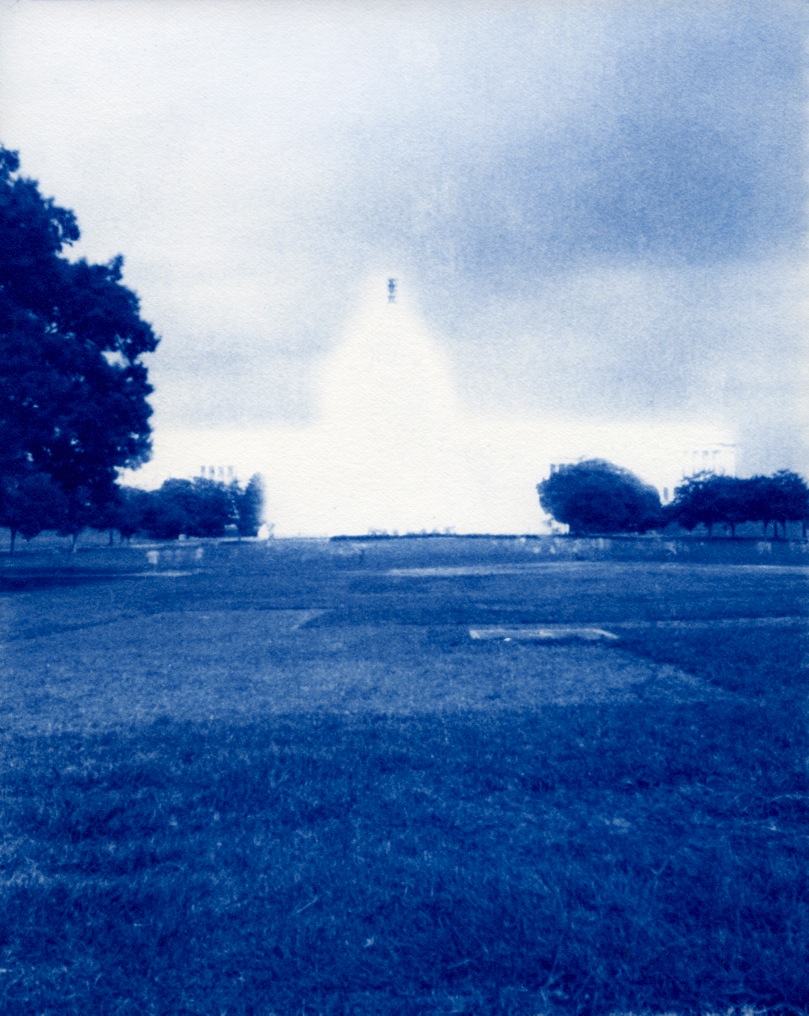 Bombs Away Dream Baby (Blue), 2009, 60 “x 45”, pigment print